ТЕХНИЧЕСКОЕ ЗАДАНИЕ №41. Наименования закупаемых товаров и их количество, работ, услуг: Поставка метизной продукции для собственного производства:2. Требования к качеству закупаемых товаров, работ, услуг:- качество товара должно соответствовать техническому заданию, КД указанным в Спецификации;- паспорт (сертификат) должен содержать информацию о наименовании, вид материала, влажность и вид обработки.Основные характеристики закупаемой продукции:- Вид материала: Шестигранник 19-h ГОСТ 8560-78/ 38ХС ГОСТ 1051-73- Габариты муфты зубчатой: согласно эскиза заказчика.- Изменения, не нарушающие технические характеристики тары, допускаются по согласованию с Покупателем.3. Требования к гарантии:Гарантия на материал 12 месяцев, но не менее гарантии производителя (завода изготовителя) и исчисляется с момента подписания Покупателем документов и получения паспортов и сертификатов на поставляемый товар.4. Технические характеристики товара, работы, услуги:Указываются на сборочных чертежах заказчика:- Материал-заменитель: стали 40Х, 40ХС ГОСТ 4643-2016.- НВ 241 … 285.- Глубина закалки ТВЧ поверхности впадины зуба не более 3 мм.- При обработке зубьев муфты допускается врезание фрезы в бурт Б.- После закалки ТВЧ зубья проверять комплексным калибром.- Покрытие: Грунтовка ФЛ-03К, Эмаль ПФ-115 серая5. Требования к безопасности: Поставляемый товар должен соответствовать требованиям государственных стандартов (технических регламентов), подтверждающих качество товара, обеспечивающие его безопасность для жизни и здоровья пользователей.Функциональные характеристики (потребительские свойства) товара:- Поставляемые товары (включая используемые при их изготовлении материалы) должны соответствовать установленным на территории РФ нормам и правилам, изготовлены на территории РФ.- Применяются в сборке главного фрикциона.Требования к размерам, упаковке, отгрузке товара, доставке товара:- с продукцией Покупателю передаются документы, оформленные в соответствии с законодательством РФ. Тара и упаковка (невозвратная) обеспечивают сохранность продукции во время транспортирования и хранения. В каждой упаковке должен быть один вид продукции. К каждой упаковке должен быть приложен паспорт (сертификат) качества изготовителя, включающим сведения о марке стали, класса точности, твердости, вида покрытия и заверенным оригинальными штампами ОТК, и печатью Продавца, бирка (этикетка) с указанием наименования, ГОСТ, количества.- хранение допускается в помещении, оснащенным вентиляционным оборудованием;- упаковка для транспортировки и хранения;- каждая партия товара сопровождается паспортом (сертификатом), удостоверяющим соответствие качества;- отгрузка и доставка товара осуществляется силами Покупателя до склад покупателя по адресу: 
г. Екатеринбург, ул. Фронтовых бригад 18а.8. Дополнительные требования:- Товар должен быть новым, ранее не использованным, не эксплуатировавшимся, произведенным не ранее 2023 года.- При поставке метизной продукции допустимое отклонение количества фактически поставленного Товара от установленного Спецификацией составляет ±5 (пять) % При этом оплате подлежит фактически поставленное количество Товара, указанное в товарной накладной по форме ТОРГ-12. Приложение: эскиз.Приложение к техническому заданию № 4 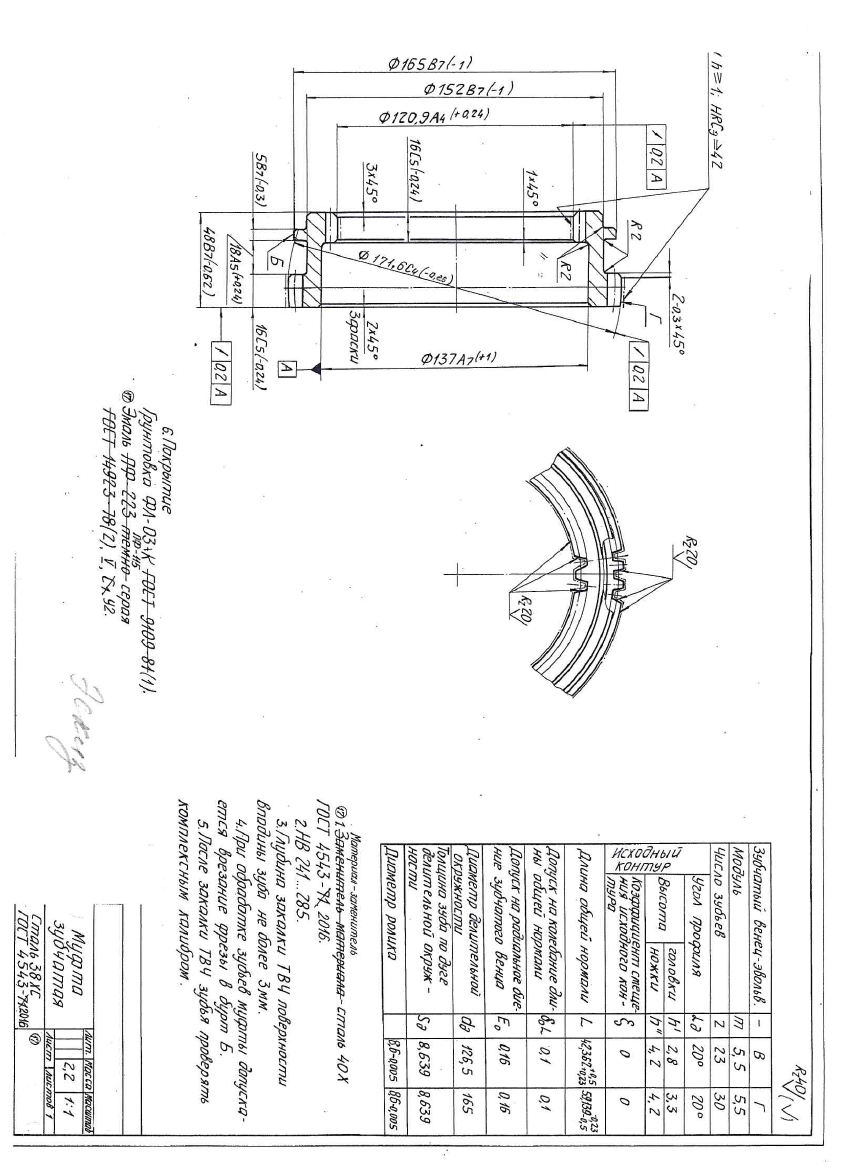 ТЕХНИЧЕСКОЕ ЗАДАНИЕ №61. Наименования закупаемых товаров и их количество, работ, услуг: Поставка метизной продукции для собственного производства:2. Требования к качеству закупаемых товаров, работ, услуг:- качество товара должно соответствовать техническому заданию, КД указанным в Спецификации;- паспорт (сертификат) должен содержать информацию о наименовании, вид материала, влажность и вид обработки.Основные характеристики закупаемой продукции:- Вид материала: Сталь 38 ХС (ГОСТ 4543-2016).- Габариты болта: согласно эскиза заказчика.- Изменения, не нарушающие технические характеристики тары, допускаются по согласованию с Покупателем.3. Требования к гарантии:Гарантия на материал 12 месяцев, но не менее гарантии производителя (завода изготовителя) и исчисляется с момента подписания Покупателем документов и получения паспортов и сертификатов на поставляемый товар.4. Технические характеристики товара, работы, услуги:Указываются на сборочных чертежах заказчика:- Заменитель материала – стали 38 ХА, 40 Х, 40 ХС, 45 Х ГОСТ 4543-2016.- НВ 225… 302.Испытание твердости на свидетеле.- Покрытие: Ц 15 хр.5. Требования к безопасности: Поставляемый товар должен соответствовать требованиям государственных стандартов (технических регламентов), подтверждающих качество товара, обеспечивающие его безопасность для жизни и здоровья пользователей.Функциональные характеристики (потребительские свойства) товара:- Поставляемые товары (включая используемые при их изготовлении материалы) должны соответствовать установленным на территории РФ нормам и правилам, изготовлены на территории РФ.- Применяются в сборке главного фрикциона.Требования к размерам, упаковке, отгрузке товара, доставке товара:- с продукцией Покупателю передаются документы, оформленные в соответствии с законодательством РФ. Тара и упаковка (невозвратная) обеспечивают сохранность продукции во время транспортирования и хранения. В каждой упаковке должен быть один вид продукции. К каждой упаковке должен быть приложен паспорт (сертификат) качества изготовителя, включающим сведения о марке стали, класса точности, твердости, вида покрытия и заверенным оригинальными штампами ОТК, и печатью Продавца, бирка (этикетка) с указанием наименования, ГОСТ, количества.- хранение допускается в помещении, оснащенным вентиляционным оборудованием;- упаковка для транспортировки и хранения;- каждая партия товара сопровождается паспортом (сертификатом), удостоверяющим соответствие качества;- отгрузка и доставка товара осуществляется силами Покупателя до склад покупателя по адресу: 
г. Екатеринбург, ул. Фронтовых бригад 18а.8. Дополнительные требования:- Товар должен быть новым, ранее не использованным, не эксплуатировавшимся, произведенным не ранее 2023 года.- При поставке метизной продукции допустимое отклонение количества фактически поставленного Товара от установленного Спецификацией составляет ±5 (пять) % При этом оплате подлежит фактически поставленное количество Товара, указанное в товарной накладной по форме ТОРГ-12. Приложение: эскиз.Приложение к техническому заданию № 6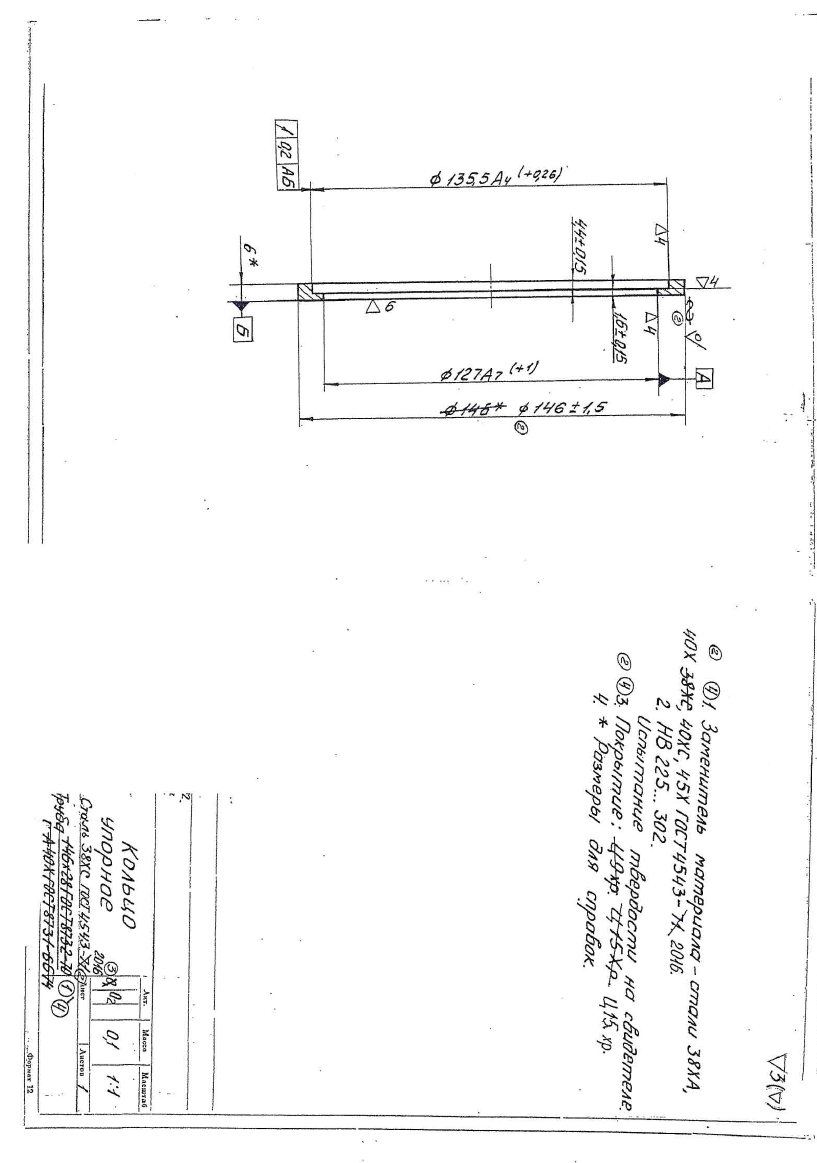 ТЕХНИЧЕСКОЕ ЗАДАНИЕ №101. Наименования закупаемых товаров и их количество, работ, услуг: Поставка метизной продукции для собственного производства:2. Требования к качеству закупаемых товаров, работ, услуг:- качество товара должно соответствовать техническому заданию, КД указанным в Спецификации;- паспорт (сертификат) должен содержать информацию о наименовании, вид материала, влажность и вид обработки.Основные характеристики закупаемой продукции:- Вид материала: Сталь 38ХС ГОСТ 4543-2016.- Габариты уплотнительного кольца: согласно эскиза заказчика.- Изменения, не нарушающие технические характеристики тары, допускаются по согласованию с Покупателем.3. Требования к гарантии:Гарантия на материал 12 месяцев, но не менее гарантии производителя (завода изготовителя) и исчисляется с момента подписания Покупателем документов и получения паспортов и сертификатов на поставляемый товар.4. Технические характеристики товара, работы, услуги:Указываются на сборочных чертежах заказчика:- Заменитель материала – сталь 40ХС ГОСТ 4543-2016.- HRэ 30…36,5.- Разность размеров Е не более 0,2 мм.- На поверхн. Ж и З допускаются следы от инструмента глубиной не более 0,4 мм.- Покрытие дисульфидом молибдена ТУ 48-19-133-90 поверхн. Н. Допускается покрытие кругом. 5. Требования к безопасности: Поставляемый товар должен соответствовать требованиям государственных стандартов (технических регламентов), подтверждающих качество товара, обеспечивающие его безопасность для жизни и здоровья пользователей.6. Функциональные характеристики (потребительские свойства) товара:- Поставляемые товары (включая используемые при их изготовлении материалы) должны соответствовать установленным на территории РФ нормам и правилам, изготовлены на территории РФ.- Применяются в сборке главного фрикциона.7. Требования к размерам, упаковке, отгрузке товара, доставке товара:- с продукцией Покупателю передаются документы, оформленные в соответствии с законодательством РФ. Тара и упаковка (невозвратная) обеспечивают сохранность продукции во время транспортирования и хранения. В каждой упаковке должен быть один вид продукции. К каждой упаковке должен быть приложен паспорт (сертификат) качества изготовителя, включающим сведения о марке стали, класса точности, твердости, вида покрытия и заверенным оригинальными штампами ОТК, и печатью Продавца, бирка (этикетка) с указанием наименования, ГОСТ, количества.- хранение допускается в помещении, оснащенным вентиляционным оборудованием;- упаковка для транспортировки и хранения;- каждая партия товара сопровождается паспортом (сертификатом), удостоверяющим соответствие качества;- отгрузка и доставка товара осуществляется силами Покупателя до склад покупателя по адресу: 
г. Екатеринбург, ул. Фронтовых бригад 18а.8. Дополнительные требования:- Товар должен быть новым, ранее не использованным, не эксплуатировавшимся, произведенным не ранее 2023 года.- При поставке метизной продукции допустимое отклонение количества фактически поставленного Товара от установленного Спецификацией составляет ±5 (пять) % При этом оплате подлежит фактически поставленное количество Товара, указанное в товарной накладной по форме ТОРГ-12. Приложение: эскиз.Приложение к техническому заданию № 10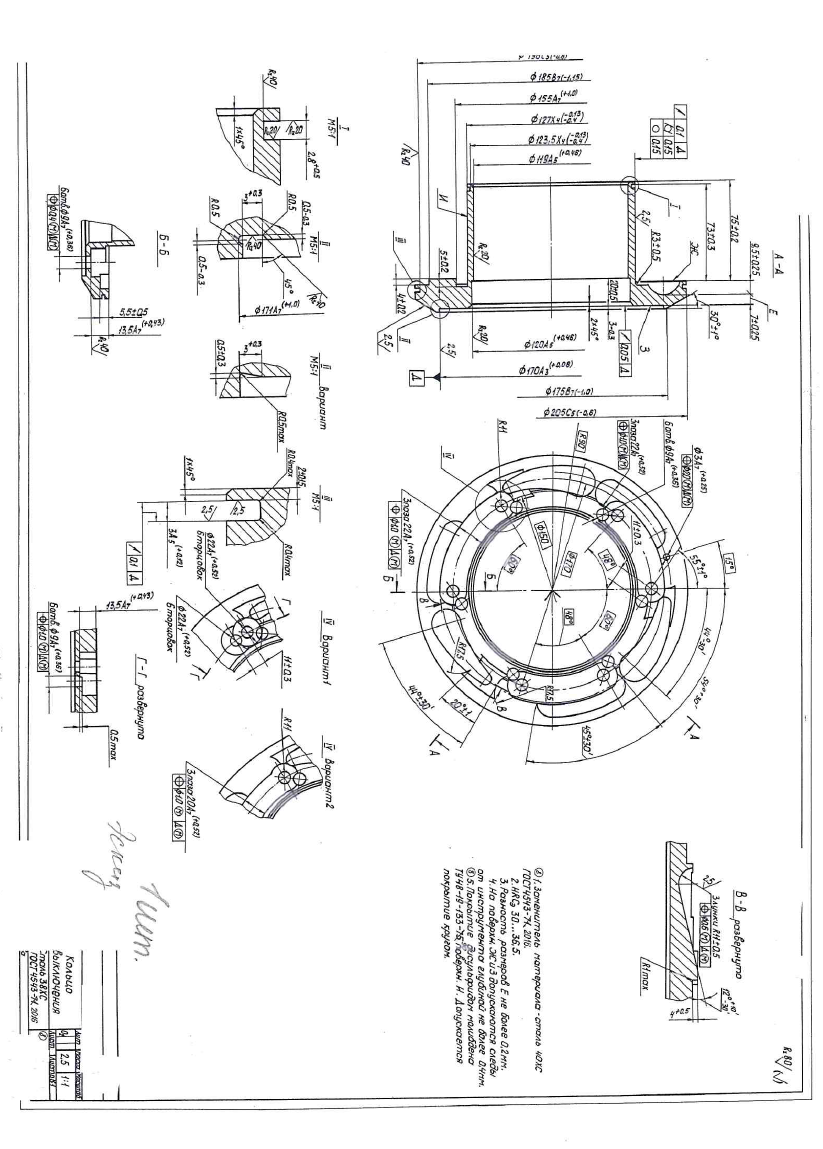 ТЕХНИЧЕСКОЕ ЗАДАНИЕ №111. Наименования закупаемых товаров и их количество, работ, услуг: Поставка метизной продукции для собственного производства:2. Требования к качеству закупаемых товаров, работ, услуг:- качество товара должно соответствовать техническому заданию, КД указанным в Спецификации;- паспорт (сертификат) должен содержать информацию о наименовании, вид материала, влажность и вид обработки.Основные характеристики закупаемой продукции:- Вид материала: Сталь 38ХС ГОСТ 4543-2016.- Габариты уплотнительного кольца: согласно эскиза заказчика.- Изменения, не нарушающие технические характеристики тары, допускаются по согласованию с Покупателем.3. Требования к гарантии:Гарантия на материал 12 месяцев, но не менее гарантии производителя (завода изготовителя) и исчисляется с момента подписания Покупателем документов и получения паспортов и сертификатов на поставляемый товар.4. Технические характеристики товара, работы, услуги:Указываются на сборочных чертежах заказчика:- Материал-заменитель: Сталь 40Х ГОСТ 4543-2016.- HB 241…285.- Глубина закалки ТВЧ поверхности впадины зуба не более 3 мм.- При обработке зубьев муфты допускается врезание фрезы в бурт Б.- После закалки ТВЧ зубья проверять комплексным калибром.5. Требования к безопасности: Поставляемый товар должен соответствовать требованиям государственных стандартов (технических регламентов), подтверждающих качество товара, обеспечивающие его безопасность для жизни и здоровья пользователей.6. Функциональные характеристики (потребительские свойства) товара:- Поставляемые товары (включая используемые при их изготовлении материалы) должны соответствовать установленным на территории РФ нормам и правилам, изготовлены на территории РФ.- Применяются в сборке главного фрикциона.7. Требования к размерам, упаковке, отгрузке товара, доставке товара:- с продукцией Покупателю передаются документы, оформленные в соответствии с законодательством РФ. Тара и упаковка (невозвратная) обеспечивают сохранность продукции во время транспортирования и хранения. В каждой упаковке должен быть один вид продукции. К каждой упаковке должен быть приложен паспорт (сертификат) качества изготовителя, включающим сведения о марке стали, класса точности, твердости, вида покрытия и заверенным оригинальными штампами ОТК, и печатью Продавца, бирка (этикетка) с указанием наименования, ГОСТ, количества.- хранение допускается в помещении, оснащенным вентиляционным оборудованием;- упаковка для транспортировки и хранения;- каждая партия товара сопровождается паспортом (сертификатом), удостоверяющим соответствие качества;- отгрузка и доставка товара осуществляется силами Покупателя до склад покупателя по адресу: 
г. Екатеринбург, ул. Фронтовых бригад 18а.8. Дополнительные требования:- Товар должен быть новым, ранее не использованным, не эксплуатировавшимся, произведенным не ранее 2023 года.- При поставке метизной продукции допустимое отклонение количества фактически поставленного Товара от установленного Спецификацией составляет ±5 (пять) % При этом оплате подлежит фактически поставленное количество Товара, указанное в товарной накладной по форме ТОРГ-12. Приложение: эскиз.Приложение к техническому заданию № 11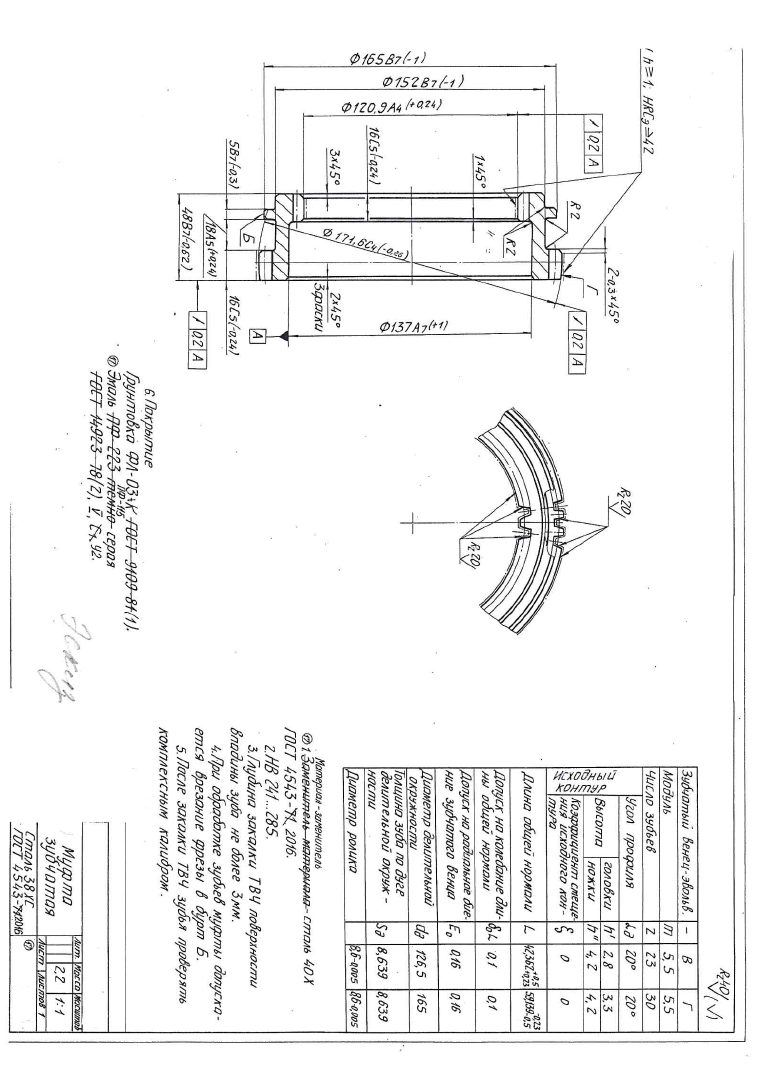 № п/пНаименование каждой единицы товара, работы, услугиЕд. изм.Количество к закупу в ед. изм.Количество к закупу комплектов1Муфта зубчатая 09.022-1шт.1100№ п/пНаименование каждой единицы товара, работы, услугиЕд. изм.Количество к закупу в ед. изм.Количество к закупу комплектов1Кольцо упорное 09.015-6шт.1100№ п/пНаименование каждой единицы товара, работы, услугиЕд. изм.Количество к закупу в ед. изм.Количество к закупу комплектов1Кольцо выключения 09.081-6шт.1100№ п/пНаименование каждой единицы товара, работы, услугиЕд. изм.Количество к закупу в ед. изм.Количество к закупу комплектов1Муфта зубчатая 09.022-1шт.1100